      Брянск – крупный промышленный город в России.  Основные отрасли промышленности Брянска – машиностроение и металлообработка.   Одним из лидеров этой отрасли является  «Брянский машиностроительный завод» (БМЗ) – крупнейшее предприятие транспортного машиностроения России.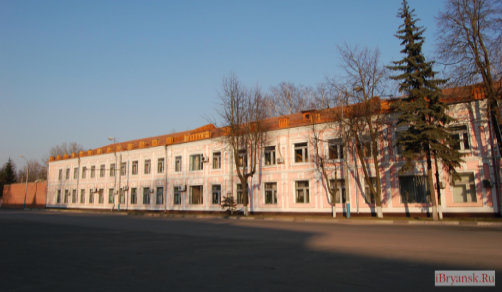 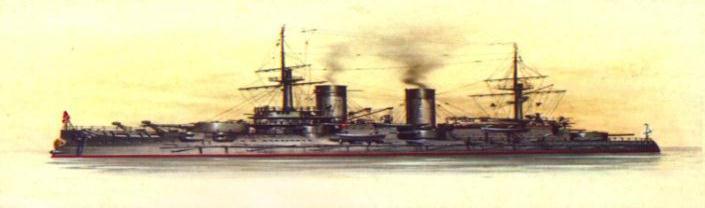   «Брянский машиностроительный завод»                  броненосец «Потемкин»История заводаСтроительство завода началось в 1873 с возведения чугунолитейной и механической мастерских, затем была построена и пущена в работу прокатная мастерская, изготовлены первые рельсы. В 1875 году начато производство металлических конструкций для мостов и других сооружений. Из брянской стали были построены восемь броненосцев, в том числе знаменитый «Потемкин», четыре крейсера и другие суда Черноморского флота.          В годы Великой Отечественной войны завод был почти полностью разрушен. Еще 3 июля 1941 года перебазирован завод в Сибирь. Суровой осенью на берегу Енисея вблизи Красноярска начали разгружать эшелоны с оборудованием и людьми. Не было ни завода, ни даже жилья - наспех сооружались землянки и бараки. В суровую сибирскую зиму без подъемных и строительных машин рабочие и специалисты БМЗ создавали новый завод. Все для Победы! Завод выпускал военную продукцию, а люди продолжали мечтать о мире.    И вот в 1943 году завод снова выпустил паровозы "СО". Первые машины собирались прямо под открытым небом, на заводских путях; не было кранов и люди руками на тросах затаскивали наверх тяжелые детали. Успешно выдержав испытания, он ушел снабжать фронт боеприпасами и хлебом. Это была победа человеческой воли и силы духа над непреодолимыми обстоятельствами.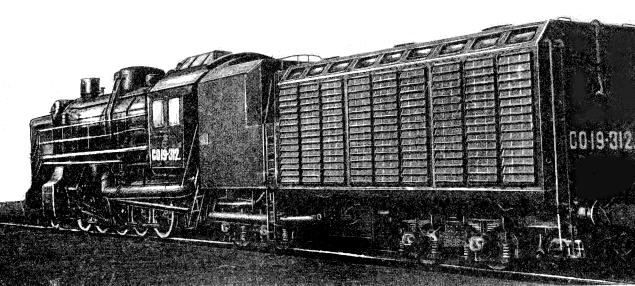 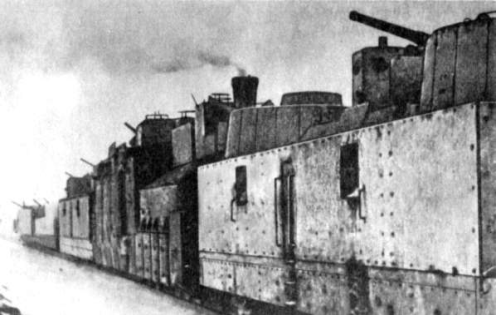                       паровоз "СО"                                       Бронепоезд N2 "За Родину!"Тем временем на Брянщине хозяйничали фашисты. Врагами было расстреляно, замучено и повешено много мирных жителей Бежицы.     Но ответом на злодеяния стали партизанские отряды. Так, особый бронепоезд N2 "За Родину!", сформированный из 75 добровольцев БМЗ, уничтожил 2000 солдат и офицеров противника, множество орудий, вагонов и складов с боеприпасами. Почти весь его состав пал смертью храбрых в бою у станции Голубовка, на земле братской Украины.    БМЗ дал Родине 15 Героев Советского Союза, среди которых, в частности, был и Александр Александрович Морозов, один из создателей легендарного танка "Т-34". Слесарь БМЗ Павел Михайлович Камозин в годы войны стал летчиком - асом, Героем Советского Союза, был дважды награжден медалью "Золотая Звезда". Так в годы Великой Отечественной выявилось, что самый главный капитал предприятия - это его люди.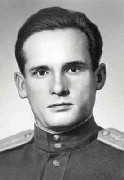 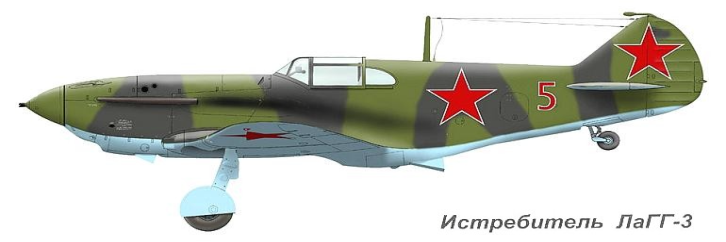 Камозин Павел Михайлович , (1917—1983) - советский лётчик, капитан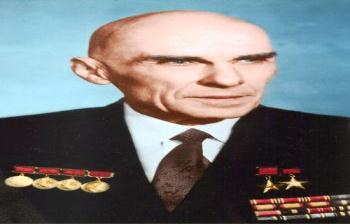 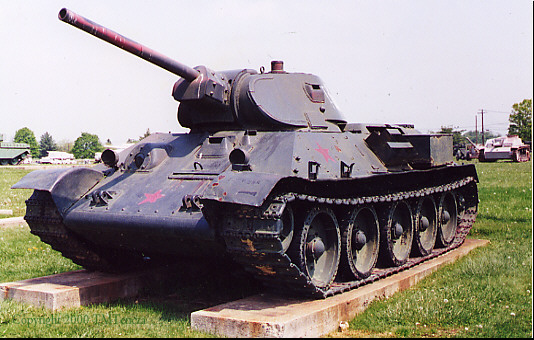 А. А. Морозов является одним из создателей Т-34Однако уже после войны шло восстановление производства из руин. Создание первых послевоенных локомотивов на БМЗ тоже можно считать настоящим подвигом.Что производит БМЗ в настоящее время?Начинается работа над созданием первых российских магистральных грузовых тепловозов «Пересвет».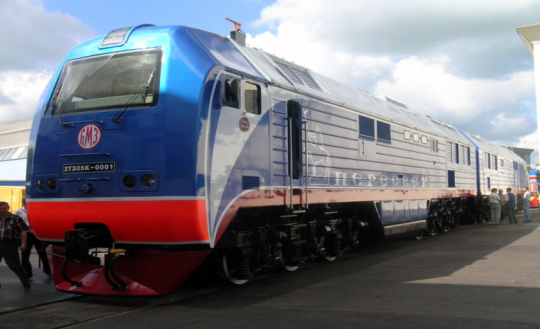 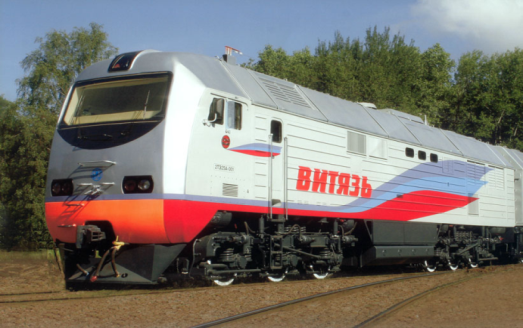         тепловоз «Пересвет»                                                   тепловоз «Витязь» Грузовой магистральный тепловоз «Витязь» представлен  в 2006 года на выставке железнодорожной техники в Санкт-Петербурге. Сегодня БМЗ выпускает вагоны различного назначения – для перевозки цемента, минераловозы, хопперы для зерна. БМЗ является ведущим поставщиком маневровых тепловозов для российских железных дорог и промышленных предприятий.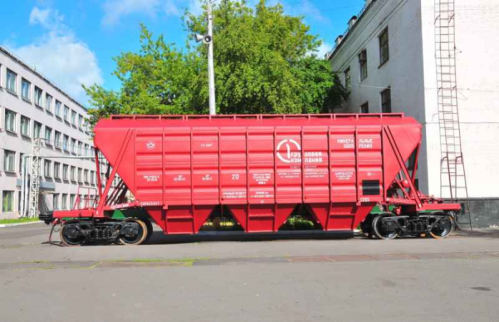 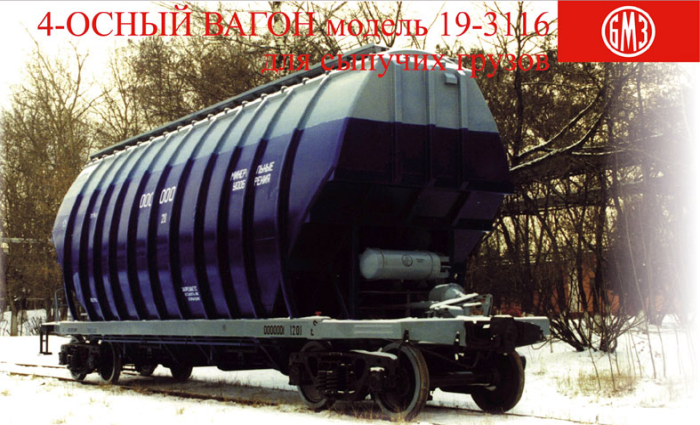       вагон-хоппер                                                            вагон для сыпучих грузовИстория БМЗ продолжается, и кто знает, какие прекрасные новые страницы будут в ней открыты. Она словно стальной рельсовый путь, что идет к месту слияния земли и неба; но достигнув этой точки, видишь лишь то, что впереди - новые горизонты…